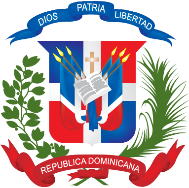 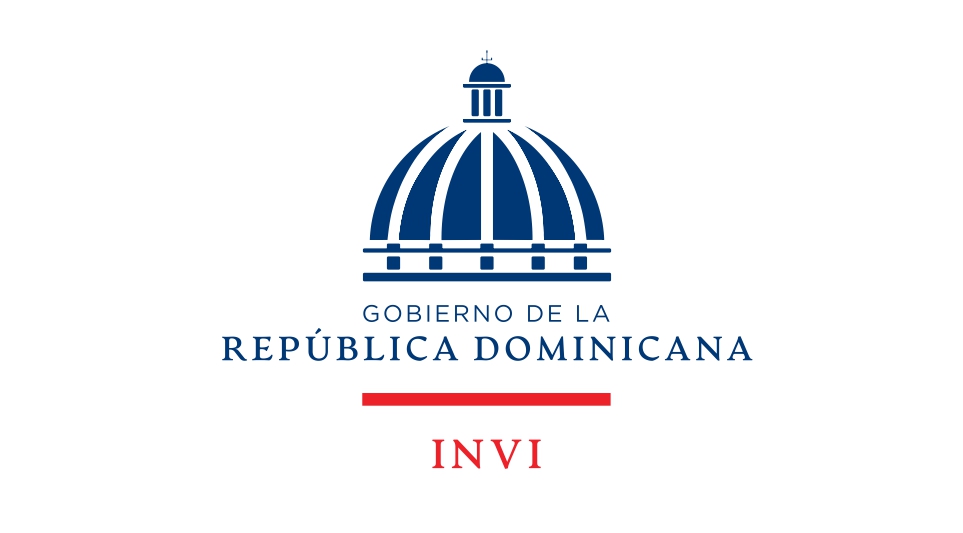 nombre del oferente:        ………………nombre y apellido…………………………………… en calidad de ……………………………………………….., debidamente autorizado para actuar en nombre y representación de (poner aquí nombre del Oferente y sello de la compañía, si procede)Firma ___________________________________……../……../……….… fecha                                                                                 Item No.Descripción del Bien, Servicio u ObraUnidad demedidaCantidadPrecio UnitarioITBISPrecio Unitario Final1Servicio de Mantenimientos Preventivos a la Flotilla Vehicular del INVIUD1847,457.63152,542.371,000,000.002Servicio de Mantenimientos Correctivos a la Flotilla Vehicular del INVI UD11,694,915.25305,084.752,000,000.00VALOR  TOTAL DE LA OFERTA: ………………………………………..……… RD$3,000,000.00Valor total de la oferta en letras:…TRES MILLONES DE PESOS DOMINICANOS CON 00/100……VALOR  TOTAL DE LA OFERTA: ………………………………………..……… RD$3,000,000.00Valor total de la oferta en letras:…TRES MILLONES DE PESOS DOMINICANOS CON 00/100……VALOR  TOTAL DE LA OFERTA: ………………………………………..……… RD$3,000,000.00Valor total de la oferta en letras:…TRES MILLONES DE PESOS DOMINICANOS CON 00/100……VALOR  TOTAL DE LA OFERTA: ………………………………………..……… RD$3,000,000.00Valor total de la oferta en letras:…TRES MILLONES DE PESOS DOMINICANOS CON 00/100……VALOR  TOTAL DE LA OFERTA: ………………………………………..……… RD$3,000,000.00Valor total de la oferta en letras:…TRES MILLONES DE PESOS DOMINICANOS CON 00/100……VALOR  TOTAL DE LA OFERTA: ………………………………………..……… RD$3,000,000.00Valor total de la oferta en letras:…TRES MILLONES DE PESOS DOMINICANOS CON 00/100……VALOR  TOTAL DE LA OFERTA: ………………………………………..……… RD$3,000,000.00Valor total de la oferta en letras:…TRES MILLONES DE PESOS DOMINICANOS CON 00/100……